Après- midi « jeu vote »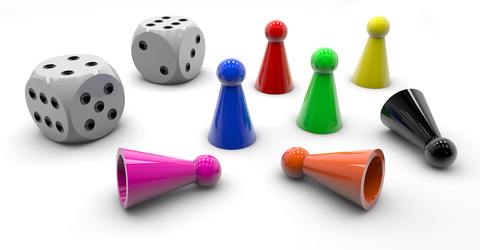 Toute l’équipe du SE UNSA vous invite à venir passer un après- midi convivial .Au programme, jeux de société pour tous les âges,  vote pour le SE UNSA  et goûter !Venez nombreux pour passer un moment agréable de jeux avec nous et en profiter pour voter pour le SE UNSA !Rendez -vous  seul , à deux, en famille ou  entre amis pour jouer et voter pour le SE UNSA !SAMEDI 1 DECEMBRE DE 14h00 à 17h00 dans nos locaux